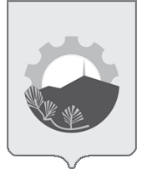 АДМИНИСТРАЦИЯ АРСЕНЬЕВСКОГО ГОРОДСКОГО ОКРУГА П О С Т А Н О В Л Е Н И ЕО внесении изменений в постановление администрации Арсеньевского городского округа от 29 октября 2019 года № 776-па «Об утверждении муниципальной программы «Экономическое развитие и инновационная экономика Арсеньевского городского округа» на 2020-2024 годы      На     основании    статьи    16    Федерального   закона  от  06 октября 2003 года   № 131-ФЗ «Об общих принципах организации местного самоуправления в Российской Федерации», муниципального правового акта  Арсеньевского городского  округа от 24 декабря 2020 года № 225-МПА  «О бюджете Арсеньевского городского округа на 2021 год и плановый период 2022 и 2023 годов», постановления администрации Арсеньевского городского округа от 12 августа 2020 года № 480-па «Об утверждении Порядка принятия решений о разработке муниципальных программ Арсеньевского городского округа, формирования, реализации и проведения оценки эффективности реализации муниципальных программ Арсеньевского городского округа», руководствуясь Уставом Арсеньевского городского округа, администрация Арсеньевского городского округаПОСТАНОВЛЯЕТ:1. Внести в муниципальную программу «Экономическое развитие и инновационная экономика Арсеньевского городского округа» на 2020-2024 годы, утвержденную постановлением администрации   Арсеньевского   городского   округа   от   29   октября 2019 года № 776-па (в редакции постановлений администрации городского округа от 12 декабря 2019 года № 916-па, 28 февраля 2020 года № 115-па, от 28 мая 2020 года № 288-па, от 07 декабря 2020 года № 725-па, от 30 марта 2021 года № 152-па, от 06 октября 2021 № 496-па) (далее- Программа) изменения, дополнив пункт 1.2.2.1 Приложения № 3 к Программе «Информация о ресурсном обеспечении реализации муниципальной программы городского округа за счет средств бюджета городского округа «Экономическое развитие и инновационная экономика в Арсеньевском городском округе» на 2020-2024 годы» подпунктами 1.2.2.1.1 и 1.2.2.1.2 согласно приложению к настоящему постановлению: 2. Организационному управлению администрации Арсеньевского городского округа (Абрамова) обеспечить официальное опубликование и размещение на официальном сайте администрации Арсеньевского городского округа настоящего постановления.Настоящее постановление вступает в силу после его официального опубликования.Глава городского округа                                                                                     В.С. ПивеньПриложение к постановлению администрации Арсеньевского городского округа от «09» декабря 2021 г.  №  617-па 09 декабря 2021 г.г. Арсеньев №617-па1.2.2.1.1Выпуск тематической страницы в печатных СМИ городского округа о предпринимательстве707,57,57,525117,51.2.2.1.2Выпуск тематической страницы в печатных СМИ городского округа о социальном предпринимательстве02,52,52,5512,5